CARTA DE ORIGINALIDAD Y CONTRIBUCIÓN DE AUTORESConcepción, 27 de enero de 2022A: Consejo de redacción de la revista MendiveNos permitimos presentar para proceso editorial con fines de publicación el artículo “Autopercepciones del profesor en formación sobre su rol docente y desempeño laboral”, y declaramos:Que es inédito.Que cada una de las personas que en el mismo constan como autora o autor ha contribuido directamente al contenido intelectual del trabajo, aprueba los contenidos del manuscrito que se somete a proceso editorial y da su conformidad para que su nombre figure en la autoría del mismo.Que este artículo no ha sido publicado previamente, no se encuentra en proceso de revisión en otra revista, ni figura en otro trabajo aceptado para publicación por otra editorial.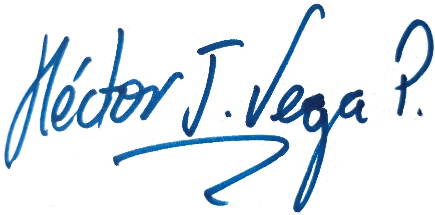 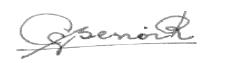                                Autor 1                                                                                Autor 2                  Claudine Glenda Benoit Ríos                                                Héctor Vega PinochetContribución de los autoresAcciónAutor principalCoautor 1Concepción de la ideaXXBúsqueda y revisión de literaturaXXConfección de instrumentosXXAplicación de instrumentosXXRecopilación de la información resultado de los instrumentos aplicadosXXAnálisis estadísticoXXConfección de tablas, gráficos e imágenesXXConfección de base de datosXXAsesoramiento general por la temática abordadaXXRedacción del original (primera versión)XRevisión y versión final del artículoXXCorrección del artículoXXCoordinador de la autoríaXTraducción de términos o información obtenidaXXRevisión de la aplicación de la norma bibliográfica aplicadaXX